          《在线课堂》学习单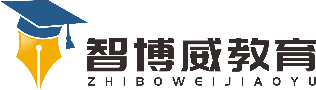 班级：                姓名：                 单元语文5年级上册第4单元课题第14课 圆明园的毁灭温故知新默写《少年中国说》（节选）第一自然段。自主攀登1、工整地书写新词。为了        （xiāo huǐ）罪证，１０月１８日和１９日，三千多名          （qīn lüè）者在园内放火。我国这一园林艺术的      （guī bǎo）、 建筑艺术的精华，化成了一片        （huī jìn）。2、我会概括： 课文描述了圆明园            的景观和惨遭侵略者肆意践踏而        的景象，表达了作者对祖国灿烂文化的          ，对侵略者野蛮行径的            ，激发人们            。  3、理解课文： （1）根据课文内容填空：①漫步园内，有如        ，包揽着        ；流连其间，仿佛               。 ②1860年10月6日，英法联军         北京，          圆明园。（2）词语理解（尽量运用联系上下文的方法理解词语） 龟裂：                                                             失魂落魄：                                                         震耳欲聋：                                                         稳中有升为什么说圆明园是“当时世界上最大的博物馆、艺术馆。”？ 说句心里话